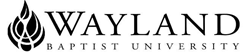 WAYLAND BAPTIST UNIVERSITYVIRTUAL CAMPUSSCHOOL OF RELIGION AND PHILOSOPHYWayland Mission Statement:  Wayland Baptist University exists to educate students in an academically challenging, learning-focused, and distinctively Christian environment for professional success, and service to God and humankind.Course Title and Number:  RLGN 5352 VC01   New Testament Foundations ITerm:  Summer 2017Name of Instructor:  Dr. Brent SchlittenhartOffice Phone Number and WBU Email Address:  Office: 808-488-8570; Home: 808-234-6960; schlittenhartb@wbu.edu; or schlittenhartb@yahoo.com; Please use the wbu.edu email for primary correspondence.  You are free to call me at home but remember the time difference since I live in Hawaii.Office Hours, Building, and Location:  The professor is available by appointment.  Office Location is 95-1091 Ainamakua Drive, Mililani, HI 96789Class Meeting Time and Location: Virtual Campus	Online Through BlackboardMay 29 through August 12, 2017	Catalog Description:   introduction to the historical and cultural background from the Intertestamental Period through the first century; the nature and canon of the New Testament, New Testament criticism, and the contents and significance of the canonical Gospels with emphasis on pertinent critical and historical issues, theological interpretation, and contemporary applicationPrerequisites/Co-requisites:  None Required Textbook(s) and/or Resource Material: Burge, Gary, Lynn Cohick, and Gene Green. 2009 The New Testament in Antiquity:  A Survey of the New Testament Within Its Cultural Contexts. Grand Rapids, MI:  Zondervan. ISBN 978-0-310-24495-0; Barker, K. (Gen. ed.).  2011.  NIV Study Bible.  Grand Rapids, MI: Zondervan.  ISBN 978-0-310-43892-2The professor will provide additional word documents and possible articles and websites posted on Blackboard for you to read throughout the course of the term.Course Outcome Competencies:  Students will:Demonstrate knowledge of the historical and cultural background from the Intertestamental Period through the end of the first century.Knowledge of the nature and canon of the New Testament.Knowledge of and ability to use critical methods in the New Testament study.Knowledge of the content and significance of the canonical GospelsAttendance Requirements: Online Attendance PolicyOnline Students:  Students are expected to participate in all required instructional activities in their courses. Online courses are no different in this regard; however, participation must be defined in a different manner. Student “attendance” in an online course is defined as active participation in the course as described in the course syllabus. Instructors in online courses are responsible for providing students with clear instructions for how they are required to participate in the course. Additionally, instructors are responsible for incorporating specific instructional activities within their course and will, at a minimum, have weekly mechanisms for documenting student participation. These mechanisms may include, but are not limited to, participating in a weekly discussion board, submitting/completing assignments in Blackboard, or communicating with the instructor. Students aware of necessary absences must inform the professor with as much advance notice as possible in order to make appropriate arrangements. Any student absent 25 percent or more of the online course, i.e., non-participatory during 3 or more weeks of an 11 week term, may receive an F for that course. Instructors may also file a Report of Unsatisfactory Progress for students with excessive non-participation. Any student who has not actively participated in an online class prior to the census date for any given term is considered a “no-show” and will be administratively withdrawn from the class without record. To be counted as actively participating, it is not sufficient to log in and view the course. The student must be submitting work as described in the course syllabus. Additional attendance and participation policies for each course, as defined by the instructor in the course syllabus, are considered a part of the university’s attendance policy.Students are expected and required to meet deadlines.  You are personally accountable for anticipating unforeseen delays.Disability Statement:  In compliance with the Americans with Disabilities Act of 1990 (ADA), it is the policy of Wayland Baptist University that no otherwise qualified person with a disability be excluded from participation in, be denied  the  benefits  of, or  be subject  to discrimination  under  any educational  program  or activity  in the university. The Coordinator of Counseling Services serves as the coordinator of students with a disability and should be contacted concerning accommodation requests at (806) 291- 3765. Documentation of a disability must accompany any request for accommodations.” Course Requirements and Grading Criteria:  1.  Each student will read the assigned readings in the textbooks, other posted readings, and the lecture notes.  The student is not required to read the study notes below the verses of scripture in the NIV Study Bible even though those notes are beneficial and helpful to the student.  The student is encouraged to read the study notes to help bring clarification to the verses if there is confusion.2.  A discussion board will be set up on Blackboard for students to post thoughtful and reflective ( 175 minimum  words) responses to various questions.  This assignment is called the Student Posting on the course outline and calendar.  Students must submit their Student Posting by 11:59 P.M. on Sunday.  Students will need to read everyone’s postings and respond to at least one Student Posting each week that a Student Response  is due.  This assignment is called the Student Response on the course outline and calendar.  The Student Response ( 125 minimum words) is due by 11:59 P.M. on Sunday but the dialogue, and therefore the grade, will be better if students submit their responses earlier in the week.  Your Discussion Board grade will be higher if you interact with more students throughout the week with other responses that do not have to meet the minimum word requirement.  Your response should be thoughtful and advance the dialogue.  Just saying “I agree or disagree with your comment” or an “I think the same” to someone else’s thoughts will not be considered an adequate response.  I expect that there will be different views and disagreements and some of these differences will be passionate.  However, students must respect each other and express their disagreements in a manner that is civil and honorable.  The professor will not tolerate personal attacks on other students and their views.  We need to disagree in ways that are respectful of each other.  I will give one grade for each discussion board forum.  The grade will include both your student posting and your student responses, so make sure that you do an adequate job on both parts of the discussion board.3.  Each student will submit a Blog Entry (200 minimum  words) on designated weeks in the course outline and calendar highlighting significant points that stand out through the lecture notes or the reading assignments for that week.  Students need to read each other’s blogs and are welcome to make comments.  The blog entry is due at 11:59 P.M. on Sunday.The Student Postings, Student Responses, and the Blog Entries promote discussion and dialogue and therefore enhance the learning experiences of the students.  The blog entries are opportunities for students to point out and discuss other things in the lecture notes and readings that the professor has not asked about in the Discussion Board.4.  Each student will take two exams, a midterm and a final exam.  The exams may cover all reading assignments and lecture material.  The professor will provide a study guide before each exam.  The exams may have a combination of multiple choice and discussion questions.  The exams will be given on Blackboard and the student will have most of the week to take the exam, however, once the exam is started there will be a time limit for answering the questions.  No notes or texts can be used by the student while taking the exam.5.  Each student will do a research paper.  The professor will list Research Paper topics on Blackboard the first week of class.  The paper needs to follow the Turabian format by using the WBU Religion Writing Lab Style Guide in form and documentation and use footnotes in the paper.  The paper needs to include a title page, table of contents, and a bibliography in addition to the 8-12 pages of text and requires a minimum of fifteen sources.  Margins for the paper need to conform to the writing lab style guide, which states that you use 1.5 inch left margin and 1 inch margins elsewhere for the papers, 10 or 12 New Times Roman font, and double space the body of the paper.  The professor will grade the paper according to the rubric posted on Blackboard.  The student needs to submit the finished paper to the professor through email and safe assignment.  The best way to do this is in order to keep the formatting correct is to make four separate word documents (one for the title page; 1 for the table of contents; 1 for the body of the paper, and 1 for the bibliography) and attach them to an email that you send to the professor.  The body of the paper also needs to be submitted through Safe Assignment in Blackboard.Resources:The student can request many resources through the WBU main campus library and have them mailed directly to his/her home at no cost to the student.  While you will be using the Bible, it does not count as one of your minimum resources, however, when referencing a verse from the Bible follow the directions in the Writing Lab Manual and when referencing a study note from the NIV Study Bible use the form for one general editor.  START YOUR RESEARCH EARLY! 	All time deadlines correspond to the Central Time Zone in Plainview, TX.  The assignments are due at 11:59 PM on the Due Date.Course Evaluation:	University Grading System		A	90-100					I	INCOMPLETE**		B	80-89					Cr	FOR CREDIT		C	70-79					NCr	NO CREDIT		D	60-69					WP	WITHDRAWAL PASSING		F	BELOW 60				WF	WITHDRAWAL FAILING								W	WITHDRAWAL** A grade of incomplete is changed if the work required is completed prior to the last day of the next long (10-15 weeks) term, unless the instructor designates an earlier date for completion.  If the work is not completed by the appropriate date, the I is converted to a grade of F.  An incomplete notation cannot remain on the student’s permanent record and must be replaced by the qualitative grade (A-F) by the date specified in the official University calendar of the next regular term.  An incomplete turned to a qualitative grade will be indicated by the notation I/grade on the student transcript.	Procedure for computations of final grade1. Research Paper: 				20%2. Midterm Exam:				20%3. Final exam:					20%4. Discussion Board Average			20%5. Blog Average				20%Late assignments will not receive full credit and will usually receive a five point minimum reduction.Students shall have protection through orderly procedures against prejudices or capricious academic evaluation. A student who believes that he or she has not been held to realistic academic standards, just evaluation procedures, or appropriate grading, may appeal the final grade given in the course by using the student grade appeal process described in the Academic Catalog.  Appeals  may  not  be  made  for  advanced  placement  examinations  or  course  bypass examinations. Appeals are limited to the final course grade, which may be upheld, raised, or lowered at any stage of the appeal process. Any recommendation to lower a course grade must be submitted through the Executive Vice President/Provost to the Faculty Assembly Grade Appeals Committee for review and approval. The Faculty Assembly Grade Appeals Committee may instruct that the course grade be upheld, raised, or lowered to a more proper evaluation. Tentative Schedule: Course Outline and CalendarWeek 1	05/29—06/04/2017	Introduction; Canonicity and Preservation of the New Testament writings; Intertestamental Period, Cultural and Historical BackgroundReading:  The New Testament in Antiquity chapters 1-2, and 27; NIV Study Bible:  From Malachi to Christ; Time Between the Testaments; and New Testament Chronology pages 1570-1578Student Posting 1 and Blog 1 due 06/04Week 2	06/05—06/11/2017  	First Century Judaism/Cultural and Historical BackgroundReading:  The New Testament in Antiquity chapter 3; NIV Study Bible:  Jewish Sects; Major Archaeological Finds Relating to the New Testament pages 1631; 1810-1813Student Response 1 and Blog 2 due 06/11Week 3	06/12—06/18/2017	Critical Issues and the Synoptic ProblemReading:  The New Testament in Antiquity chapter 5; NIV Study Bible:  The Gospels and the Early Church; The Synoptic Gospels pages 1581-1583Student Posting 2 and Blog 3 due 06/18Week 4	06/19—06/25/2017	Life and Story of JesusReading:  The New Testament in Antiquity chapter 6 pages 125-137; NIV Study Bible The Life of Christ pages 1636-1638Student Response 2 and Student Posting 3 due 06/25Week 5	06/26—07/02/2017	Life and Story of JesusReading:  The New Testament in Antiquity chapter 6 pages 138-145; NIV Study Bible: Passion Week; A Harmonistic Overview of Jesus’ Trials; Resurrection Appearances; Miracles of Jesus; Possible Chronology of Jesus’ Ministry;  A Harmony of the Gospels pages 1686-1688; 1754; 1765; 1773; 1814-1819Student Response 3 and Midterm Exam due 07/02Week 6	07/03—07/09/2017	Teachings of JesusReading : The New Testament in Antiquity chapter 7; NIV Study Bible: Parables of Jesus page 1736 Student Posting 4 and Blog 4 due 07/09Week 7	07/10—07/16/2017	Gospel of MatthewReading:  The New Testament in Antiquity chapter 8; NIV Study Bible:  Introduction to Matthew and the Gospel of MatthewStudent Response 4 and Student Posting 5 due 07/16Week 8	07/17—07/23/2017	Gospel of MarkReading:  The New Testament in Antiquity chapter 9; NIV Study Bible:  Introduction to Mark and the Gospel of MarkStudent Response 5 and Student Posting 6 due 07/23Week 9	07/24—07/30/2017	Gospel of Luke and the Theology of the Synoptic GospelsReading: The New Testament in Antiquity chapter 10; NIV Study Bible:  Introduction to Luke and the Gospel of LukeStudent Response 6 and Blog 5 due on 07/30Week 10	07/31—08/06/2017	Gospel of JohnReading:  The New Testament in Antiquity chapter 11; NIV Study Bible:  Introduction to John and the Gospel of JohnBlog 6 and Research Paper Due 08/06Week 11	08/07—08/12/2017	Final Exam due on Saturday 08/12Additional Information: Academic Honesty (Plagiarism):  University students are expected to conduct themselves according to the highest standards of academic honesty.  Academic misconduct for which a student is subject to penalty includes all forms of cheating, such as illicit possession of examinations or examination materials, forgery, or plagiarism.  (Plagiarism is the presentation of the work of another as one’s own work.)  It is the student’s responsibility to be familiar with penalties associated with plagiarism stated in the catalog.Method of Instruction:  		Online through Blackboard and the Virtual CampusInternet AccessAll Virtual Campus students are required to have access to the Internet, an e-mail account, and access to a computer with Microsoft word processing capability.  All information exchanges, homework assignments, exams, and other requirements for this course will be conducted via Wayland Baptist University’s Blackboard, e-mail/email attachment(s).  Use of anti-virus software for computer is highly recommended.  If you have not activated your Wayland email account this is a good time to do so.  Important announcements and other information can be emailed to your Wayland account directly from Blackboard.